Тема урока: «Греческая вазопись» Цель: Познакомить учащихся с произведениями античного искусства древнегреческих гончаров (вазами, чашами, сосудами), особенностями их росписи, мотивами в греческой вазописи.Задачи:Научить выполнять эскиз росписи с помощью компьютерной программы  Corel DRAW; Научить выполнять макет росписи чернофигурной древнегреческой вазы в техниках «папье-маше» и «декупаж» по собственному эскизу;Развивать умение строить свою работу от эскиза до его реализации в материале;Воспитывать мотивацию к учебной деятельностиПродолжительность урока: 45 минутВид урока: урок - практикумОборудование: компьютер, мультимедийный проектор, принтер, готовый шаблон с элементами истинной древнегреческой росписи в программе Corel DRAW, предварительно выполненные в технике папье-маше половинки кувшинов, обклеенные тонированной бумагой, орнаментальные таблицы, распечатанные на тонированной бумаге, клей, кисти, лак.Задание: Выполнить макет росписи кувшина с древнегреческой росписью (ковровый стиль, чернофигурная роспись) Ход урокаОрганизация урока (2 мин)Приветствие.Проверка готовности к уроку.Сообщение задания на урок (3 мин)           (с показом презентации по этапам выполнения этого задания)Выполнение эскиза росписи вазы (15 мин)обучащиеся выполняют эскиз росписи в программе Corel DRAW, используя инструменты: выделение, копирование, перемещение, трансформация, обрезка, ластик. Отдельные мотивы составляют в орнаментальные полосы и украшают ими кувшин в ковровом стиле древнегреческой росписи. Готовый эскиз распечатывают, затем вклеивают его в тетрадь по истории искусства (домашнее задание).Работа в материале (20 мин.)По готовым эскизам учащиеся выполняют роспись кувшина в стиле древнегреческой вазы в технике «декупаж». С помощью объемного контура для росписи по стеклу черного цвета «придают объем» некоторым элементам росписи. Готовое изделие покрывают лаком.Итог урока (5 мин.)Предварительный просмотр, обсуждение, выставление оценок.Домашнее задание: оформить в тетради информацию о греческой вазописи.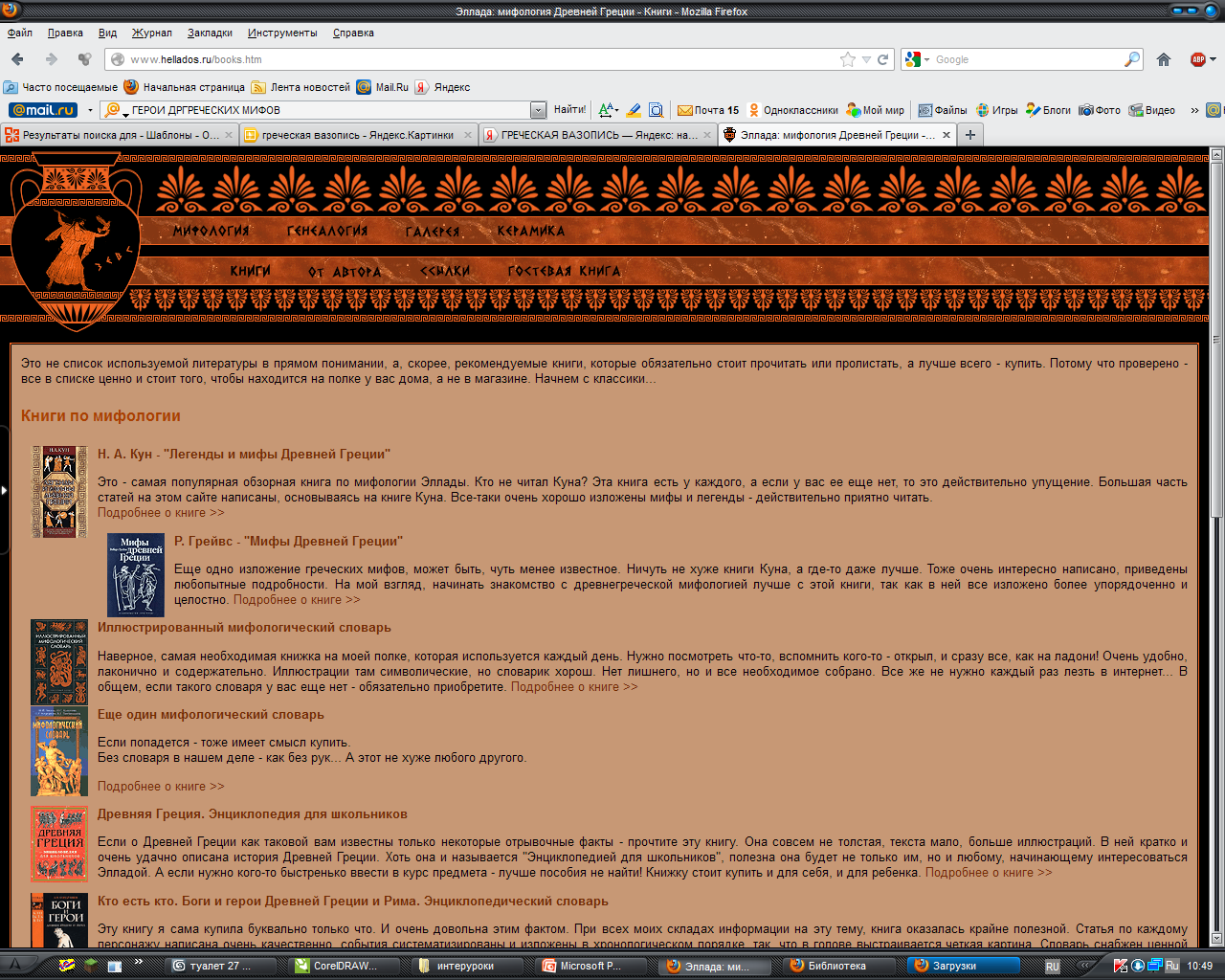 МКОУ ДОД «Студенокская детская школа искусств»ОТКРЫТЫЙ ЗОНАЛЬНЫЙ УРОК ПО КОМПОЗИЦИИна тему «Древнегреческая вазопись»подготовила и провела преподаватель художественного отделения МКОУ ДОД «Студенокская ДШИ» - Лысенко Елена Александровна